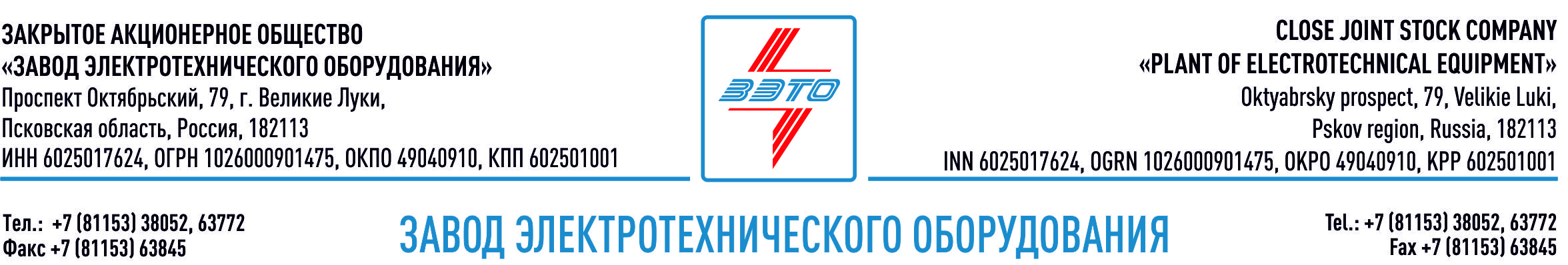 ПРЕСС-РЕЛИЗ,15.08.2023ЗАО «ЗЭТО» единственный в России разработчик и изготовитель разъединителей 750 кВЗавод электротехнического оборудования является единственным в Российской Федерации  разработчиком и изготовителем разъединителей 750 кВ.Разъединители предназначены для включения и отключения обесточенных участков электрической цепи, находящихся под напряжением, a также заземления отключенных участков при помощи заземлителей. Благодаря этому типу оборудования, в первую очередь,  обеспечивается безопасность во время ремонтных работ.Впервые разъединители полупантографные типа  750 кВ были  разработаны именно специалистами завода электротехнического оборудования. На сегодняшний день в эксплуатации находятся более 300 комплектов  данного типа продукции.Разъединители РПГ-750 успешно применяются на таких объектах, как:Ленинградская АЭСКурская АЭССмоленская АЭСПС «Белозерская» МЭС ЦентраПС «Ленинградская» МЭС Северо-ЗападаИ другихДанный тип разъединителя  может использоваться при температурах от +40 до -60 °С, на высотах до 1000 м от уровня моря.Разъединители 750 кВ являются уникальной  продукцией, выпускаемой в России только на ЗАО «ЗЭТО».Заказы на оборудование направляйте на электронную почту: contract@zeto.ru или оставляйте запрос ТКП на сайте www.zeto.ru/order_online.Основанный в 1959 году завод электротехнического оборудования ЗАО «ЗЭТО» (г. Великие Луки, Псковская область) является одним из крупнейших российских производителей электротехнического оборудования для электроэнергетики, нефтяной, газовой, добывающей и обрабатывающей промышленности, железных дорог, метрополитена, сельского и городского хозяйства. Перечень выпускаемого оборудования составляет более 400 наименований и охватывает все классы напряжений от 0,38 до 750 кВ. ЗАО «ЗЭТО» — современное, высокоэффективное, социально ориентированное предприятие, обладающее мощным научным и техническим потенциалом, стремящееся стать лидером по производству высоковольтного оборудования. ЗАО «ЗЭТО» входит в перечень системообразующих организаций Министерства промышленности и торговли РФ в категории «Энергетическое машиностроение, электрическая и кабельная промышленность» и является якорным резидентом «Промышленного электротехнического кластера Псковской области» и Технопарка «Электрополис». Подробнее: https://www.zeto.ru